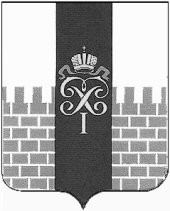 МУНИЦИПАЛЬНЫЙ СОВЕТМУНИЦИПАЛЬНОГО ОБРАЗОВАНИЯ ГОРОД ПЕТЕРГОФРЕШЕНИЕО внесении изменений и дополнений в решение МС МО г. Петергоф от 25.12.2014 г. № 50 «Об определении границ прилегающих к некоторым организациям и объектам территорий, на которых не допускается розничная продажа алкогольной продукции на территории муниципального образования город Петергоф» с изменениями внесёнными решениями МС МО г. Петергоф от 17.12.2015 г. № 59, от 23.06.2016 г. № 42, от 20.04.2017 г. № 22В соответствии с Федеральным законом от 22.11.1995 № 171-ФЗ «О государственном регулировании производства и оборота этилового спирта, алкогольной и спиртосодержащей продукции и об ограничении потребления (распития) алкогольной продукции», Постановлением Правительства Российской Федерации от 27.12.2012 № 1425 «Об определении органами государственной власти субъектов Российской Федерации мест массового скопления граждан и мест нахождения источников повышенной опасности, в которых не допускается розничная продажа алкогольной продукции, а также определении органами местного самоуправления границ прилегающих к некоторым организациям и объектам территорий, на которых не допускается розничная продажа алкогольной продукции», Законом Санкт-Петербурга от 23.09.2009 № 420-79 «Об организации местного самоуправления в Санкт-Петербурге» на основании Устава муниципального образования город Петергоф Муниципальный Совет муниципального образования город ПетергофРЕШИЛ:Внести в решение МС МО г. Петергоф от 25.12.2014 г. № 50 «Об утверждении Порядка определения границ,  прилегающих к некоторым организациям и объектам территорий, на которых не допускается розничная продажа алкогольной продукции на территории муниципального образования город Петергоф» с изменениями внесёнными решениями МС МО г. Петергоф от 17.12.2015 г. № 59, от 23.06.2016 г. № 42, от 20.04.2017 г. № 22 следующие изменения: 1.1. пункт 1.1. Положения «1.1. Исключением является медицинская организация  ООО «Медсанчасть № 67», расположенная по адресу: Санкт-Петербург, город Петергоф, Санкт-Петербургский проспект, дом 60, границы прилегающей территории на которой не допускается розничная продажа алкогольной продукции, составляет 15 метров.» исключить;1.2. пункт 1.1. Положения ««1.1 Исключением являются медицинские организации, границы прилегающих территорий на которых не допускается розничная продажа алкогольной продукции, составляют 15 метров» исключить.Настоящее решение вступает в силу со дня обнародования.Контроль за исполнением настоящего решения возложить на  председателя комитета Муниципального Совета МО г. Петергоф по городскому хозяйству, предпринимательству и потребительскому рынку Барышникова Ю.И.Глава муниципального образования город Петергоф, исполняющий полномочия председателя Муниципального СоветаС.В. Малик « 21 » сентября  2017 г.                                                     № 55